ЗАКЛЮЧЕНИЕКонтрольно-счётной палаты Дубровского района 
на проект решения Пеклинского сельского Совета народных депутатов 
«О бюджете муниципального образования «Пеклинское сельское поселение» на 2015 год и плановый период 2016 и 2017 годов»п. Дубровка20141. Общие положенияЗаключение Контрольно-счётной палаты Дубровского района на проект решения Пеклинского сельского Совета народных депутатов «О бюджете муниципального образования «Пеклинское сельское поселение» на 2015 год и на плановый период 2016 и 2017 годов» (далее - Заключение) подготовлено в соответствии с Бюджетным кодексом Российской Федерации, Положением «О Контрольно-счётной палате Дубровского района» и иными нормативными актами.При подготовке заключения  Контрольно-счётная палата Дубровского района (далее – Контрольно-счётная палата) учитывала необходимость реализации положений, сформулированных в Бюджетном послании Президента Российской Федерации Федеральному Собранию Российской Федерации  (далее – Бюджетное послание), содержащим стратегические цели развития страны, сформулированные в указах Президента Российской Федерации от 7 мая 2012 года.Проект решения Пеклинского сельского Совета народных депутатов «О бюджете муниципального образования «Пеклинское сельское поселение» на 2015 год и на плановый период 2016 и 2017 годов» внесен Пеклинской сельской администрацией на рассмотрение в Пеклинский сельский Совет народных депутатов 14 ноября 2014 года.	2. Прогноз  социально-экономического развития муниципального образования «Пеклинское сельское поселение»Прогноз  социально-экономического развития Пеклинское сельского поселения на 2015  и на период до 2017 года разработан в двух вариантах с учетом макроэкономических показателей прогноза развития Российской Федерации и Брянской области. Основные приоритеты социально-экономического развития Пеклинского сельского поселения являются:- улучшение материального положения и условий жизни людей;- повышение заработной платы;- развитие отраслей социальной сферы;- организация культурного досуга;- работа с детьми и молодежью.Показатели прогноза разработаны с учетом повышения цен на природный газ, тепловую энергию, электроэнергию и услуги ЖКХ на период до 2017 года.На 1 января 2014 года зарегистрировано 1302 человек проживающих  на территории Пеклинского сельского поселения, на 1.01.2013 года  -1340 человек, уменьшение составило 38 человек. За последние пять лет население ежегодно уменьшается в среднем на 15, 20 человек. Отрицательным образом сказывается миграционные процессы трудоспособного населения и естественная убыль.Основной целью развития отраслей социальной сферы является повышение качества жизни населения, создание необходимых условий для удовлетворения потребностей населения. 3 Анализ реализации основных задач, поставленных в Бюджетном послании В соответствии со статьей 184.2 Бюджетного Кодекса Российской Федерации  и постановлением Пеклинской сельской администрации №87 от 14.07.2014 года «Об утверждении порядка работы по формированию проекта бюджета муниципального образования «Пеклинское сельское поселение» на 2015 год и на плановый период 2016 и 2017 годов» в документах и материалах, представляемых одновременно с проектом бюджета представлены основные направления бюджетной и налоговой политики муниципального образования «Пеклинское сельское поселение» на 2015 год и на плановый период 2016 и 2017 годов (далее – основные направления).В представленном документе констатировано, что бюджетная и налоговая политика муниципального образования «Пеклинское сельское поселение» сформирована на основе приоритетов, определенных Президентом России в Бюджетном послании, указах от 7 мая 2012 года, а также основных направлений бюджетной и налоговой политики на 2015 год и на плановый период 2016 и 2017 годов. Планирование бюджета муниципального образования «Пеклинское сельское поселение» на 2015 год и на плановый период 2016 и 2017 годов осуществлено с учетом ряда решений по индексации отдельных статей расходов, к которым отнесены:- фонда оплаты труда работников муниципальных учреждений Дубровского района с 1 октября 2015 года на 1,055; с 1 октября 2016 года на 1,045; с 1 октября 2017 года на 1,040.- публичные нормативные обязательства и отдельные социальные выплаты с 1 октября 2015 года на 1,055;с 1 октября 2016 года на 1,045;с 1 октября 2017 года на 1,040.- рост расходных обязательств по оплате коммунальных услуг и средств связис 1 января 2015 года на 1,055;с 1 января 2016 года на 1,045;с 1 января 2017 года на 1,040.   Основные приоритеты бюджетной и налоговой политики -сохранение и увеличение налогового потенциала, сбалансированность, повышение прозрачности и открытости бюджетной системы, совершенствование администрирования.		В соответствующих разделах основных направлений определены  приоритеты бюджетной политики в области расходов, в сфере межбюджетных отношений с муниципальными образованиями, бюджетная политика в сфере муниципального долга. Подробная характеристика указанных направлений и их реализация в проекте бюджета муниципального образования «Пеклинское сельское поселение» представлена в соответствующих разделах. 4.  Доходы бюджета муниципального образования «Пеклинское сельское поселение» на 2015 и плановый период 2016 и 2017 годов Формирование доходной части бюджета на 2015-2017 годы производилось на основе бюджетной стратегии на трехлетнюю перспективу с учетом основных направлений налоговой политики, прогноза социально-экономического развития поселка на трехлетний период, а также оценки поступлений доходов в бюджет в 2014 году.Доходы бюджета муниципального образования «Пеклинское сельское поселение» характеризуются понижением темпов роста к предшествующему году в 2015 году -77,3 %, в 2016 году -  93,4%, в 2017 году -  97,7 процента.Динамика  бюджета муниципального образования «Пеклинское сельское поселение» за 2013 -2017 годы представлена в таблице.*в процентах к предшествующему годуСнижение в 2015 году доходов бюджета муниципального образования «Пеклинское  сельское поселение» по сравнению с оценкой 2014 года связано с прогнозируемым сокращением безвозмездных поступлений и собственных доходов.Объем налоговых и неналоговых доходов в 2015 году по сравнению с  отчетом 2013 года меньше на 120,7 тыс. рублей или  на 12,4%, к оценке 2014 года уменьшение составит 745,0 тыс. рублей или 46,7 процента. Наиболее весомую долю составляют  налоговые доходы бюджета  98,2% или 835,0 тыс. рублей. Неналоговые доходы прогнозируются в сумме 15,0 тыс. рублей или 1,8 процента.Налоговые и неналоговые доходы  бюджетаНалоговые и неналоговые доходы бюджета (далее - собственные) в 2015 году прогнозируются в объеме 850,0 тыс. рублей, темп роста к ожидаемому исполнению 2014 года составит 53,3 %, к исполнению бюджета 2013 года 87,6процента. Удельный вес собственных доходов в общем объеме составит 37,7 %, что на 17,0 процентного пункта  меньше оценки исполнении бюджета 2014 года (54,7%).В структуре налоговых и неналоговых доходов местного бюджета на долю налоговых доходов приходится 835,0 тыс. рублей или 98,2 % от собственных доходов, неналоговых доходов 15,0 тыс. рублей или 1,8 процента от собственных доходов.                                                                                              (тыс. рублей)                                                        Основную долю собственных доходов местного бюджета 
в 2015 году будут составлять земельный налог – 66,9% и налог на имущество – 18,1 процента.                                                      Поступление налога на доходы физических лиц (далее - НДФЛ) в местный бюджет на 2015 год прогнозируется в сумме 
66,0 тыс. рублей, что на 202,4 тыс. рублей, или на 75,4 % меньше утвержденного показателя 2013 года. Темп роста прогноза к ожидаемой оценке 2014 года составит 23,7 процента. Расчет НДФЛ произведен исходя из оценки поступления налога 
в 2014 году, скорректированной на темпы роста фонда оплаты труда 
2015 года с учетом норматива отчислений налога в областной бюджет и перераспределения дополнительных отчислений налога, переданных бюджетам муниципальных районов и городских округов, заменяющих часть дотации на выравнивание бюджетной обеспеченности. В плановом периоде доходы местного бюджета по НДФЛ прогнозируются на 2016 год в сумме 74,0  тыс. рублей, на 2017 год – в сумме 82,0 тыс. рублей, темпы роста налога к предыдущему году составят 112,1% и 110,8 % соответственно.Удельный вес НДФЛ в общем объеме доходов местного бюджета 
на 2015 год составляет 2,9 %, что ниже оценки 2014 года на 6,8 процентного пункта.Доходы бюджета по налогу на имущество физических лиц 
на 2015 год прогнозируются в сумме 154,0 тыс. рублей, или на 6,2% ниже показателя исполнения 2013 года и в 2,9 раза больше оценки поступлений налога 
в  2014 году. Прогноз налога на имущество физических лиц на 2015 год рассчитан исходя из показателей фактически сложившейся налоговой базы за 2012 год, 2013 год и ожидаемой оценки 2014 года. Земельный налог рассчитан исходя из налоговой базы по кадастровой стоимости земли, рассчитанной земельной кадастровой палатой. В расчете учтено количество льготников прогнозируемая сумма предоставленных льгот, собираемость налога на 2015 год и на плановый период 2016 и 2017годы, также учтено погашение задолженности по налогу на землю.Прогноз поступления земельного налога  взимается по ставкам, установленным в соответствии ст. 394 Налогового кодекса Российской Федерации и применяется к объектам налогообложения расположенным в границах поселения – в 2015 году 569,0 тыс. рублей, в 2016 году 569,0 тыс. рублей, в 2017 году 569,0 тыс. рублей. Ожидаемая оценка 2014 года 407,7 тыс. рублей, исполнено в 2013 году 285,6 тыс. рублей.Государственная пошлина на 2015 год за  совершение нотариальных действий прогнозируется в объеме 15,0 тыс. рублей или 13,9% к показателю исполнения 2013 года и 100,0% к оценке поступления налога в 2014 году, на 2016 год – 15,0 тыс. рублей, на 2017 год – 15,0 тыс. рублей. Единый сельскохозяйственный налог планируется на 2015 год в объеме 46,0 тыс. рублей или 179,7% к показателю исполнения 2013 года и 70,8% к оценке поступлений налога в 2014 году, на 2016 год запланировано 40,0 тыс. рублей,  на 2017 год - 40,0 тыс. рублей.5. Безвозмездные поступления Безвозмездные поступления от бюджетов другого уровня проектом решения на 2015 год предусматриваются в сумме 1 403,4 тыс. рублей, к ожидаемой оценке 2014 года 106,5 процента, к исполнению 2013 года – 61,3%, на 2016 год – 1 252,1 тыс. рублей, на 2017 год – 1 195,5 тыс. рублей. В общем объеме доходов бюджета безвозмездные поступления составят 62,3 процента, что на 17,1 процентного пункта выше уровня оценки 2014 года (45,2 %) и ниже исполнения 2013 года на 7,9 процента.(тыс. рублей)По сравнению с уровнем 2013-2014 года в 2015 году предусматриваются дотации  в объеме 1 343,0 тыс. рублей или 72,6%, 119,2% соответственно, субвенции предусмотрены в объеме 60,4 тыс. рублей, ниже факта 2013 года на 2,6% и оценки 2014 года  на 7,4 процента. 6. Расходы проекта бюджета Объем расходов, определенный в проекте решения Пеклинского сельского Совета народных депутатов «О бюджете муниципального образования «Пеклинское сельское поселение» на 2015 год и на плановый период 2016 и 2017 годов» составляет:2015  год -  2 253,4 тыс. рублей;2016 год – 2 104,1 тыс. рублей, в том числе условно утвержденные расходы в сумме 52,6 тыс. рублей;2017 год – 2 055,5 тыс. рублей, в том числе условно утвержденные расходы  102,8 тыс. рублей.По отношению к объему расходов ожидаемой оценки  
 2014 года (2 945,6 тыс. рублей), расходы определенны в проекте решения на 2015 год меньше на 692,2 тыс. рублей или на 23,5 процента. В структуре общего объема расходов бюджета наибольший удельный вес занимают расходы по разделам «Общегосударственные расходы» и «Культура и кинематография» объем которых в совокупности составляет в расходах 2015 года – 94,3 % (2 125,2  тыс. рублей), 2016 года – 91,7 % (1 929,6 тыс. рублей), 2017 года – 89,7 % (1 843,4 тыс. рублей).Информация об объемах расходов бюджета в 2013,  
2014 - 2017 годах в разрезе разделов классификации расходов бюджетов представлена в таблице.тыс. рублейУсловно утвержденные расходы бюджета на 2014 год не предусматриваются, на 2015 год – 74,7 тыс. рублей,  на 2016 год – 143,5 тыс. рублей. Частью 3 статьи 184.1 Бюджетного кодекса Российской Федерации определено, что общий объем условно утвержденных расходов в случае утверждения бюджета на очередной финансовый год и на плановый период на первый год планового периода устанавливается в объеме не менее 2,5 % общего объема расходов бюджета (без учета расходов бюджета, предусмотренных за счет межбюджетных трансфертов из других бюджетов бюджетной системы Российской Федерации, имеющих целевое назначение), на второй год планового периода - в объеме не менее 5,0 % общего объема расходов бюджета (без учета расходов бюджета, предусмотренных за счет межбюджетных трансфертов из других бюджетов бюджетной системы Российской Федерации, имеющих целевое назначение). Объем условно утвержденных расходов в расходах бюджета на 2015 - 2017годы соответствует по уровню требованиям, определенным Бюджетным кодексом Российской Федерации.Информация в разрезе разделов расходов по муниципальному бюджету на 2015 год и на плановый период 2016 и 2017 годов представлена далее.Расходы бюджета по разделу 01 «Общегосударственные вопросы» определены в проекте в следующих объемах: Анализ динамики расходов бюджета по данному разделу показывает, что расходы 2015 года, по сравнению с предшествующим годом, увеличатся на 37,3%; в 2016 году уменьшатся  на 3,8 %; в 2017 году уменьшатся на 3,0 процента.Расходы по разделу 02 «Национальная оборона» определены в проекте в следующих объемах: 2014 год – 52,5 тыс. рублей; 2015 год – 57,2 тыс. рублей; 2016 год – 57,9 тыс. рублей; 2017 год – 55,3 тыс. рублей. Анализ динамики расходов бюджета по данному разделу показывает, что расходы 2015 года, по сравнению с оценкой 2014 годом увеличились на 8,9  процента.  Расходы направлены на осуществление отдельных государственных полномочий по первичному воинскому учету на территориях, где отсутствуют военные комиссариаты. Расходы по разделу 03 «Национальная безопасность и правоохранительная деятельность» определены в проекте в следующих объемах: 2014 год – 1,0 тыс. рублей; 2015 год – 1,0 тыс. рублей; 2016 год – 1,0 тыс. рублей.2017 год – 1,0 тыс. рублей. Анализ динамики расходов бюджета по данному разделу показывает, что расходы 2015-2017 годов, по сравнению с оценкой 2014 года, составят 100,0 %. Расходы предназначены на обеспечение пожарной безопасности.Расходы по разделу 04 «Национальная экономика» определены в проекте в следующих объемах: 2014 год – 713,0 тыс. рублей; 2015 год – 5,0 тыс. рублей; 2016 год – 5,0 тыс. рублей.2017 год – 5,0 тыс. рублей. Анализ динамики расходов бюджета по данному разделу показывает, что расходы 2015 года, по сравнению с оценкой 2014 года, уменьшатся и составят 0,7 процента. Расходы учтены в подразделе «Водное хозяйство» на страхование ГТС.Расходы по разделу 05 «Жилищно-коммунальное хозяйство» определены в проекте бюджета в объемах:на 2014 год  - 92,5 тыс. рублей;на 2015 год  - 35,0 тыс. рублей;на 2016 год  - 35,0 тыс. рублей;на 2017 год  - 35,0 тыс. рублей. Уменьшение расходов 2015 года к уровню 2014 года составляет 57,5 тыс. рублей, или  62,2 процента. Расходы направлены на уличное освещение, озеленение, содержание мест захоронения, благоустройство.	Расходы по разделу 08 «Культура и кинематография» определены в проекте бюджета в объемах: 2014 год – 1 134,5 тыс. рублей;2015 год – 822,2 тыс. рублей; 2016 год – 675,6 тыс. рублей; 2017 год  - 627,0 тыс. рублей. В проекте на 2014 год расходы раздела состоят из одного подраздела: 0801 «Культура», (содержание МБУК «Пеклинского сельского дома культуры». Доля расходов по разделу культура и кинематография в структуре бюджета  в 2015 году  составила 36,5% , в 2016 – 32,1%, в 2017- 30,5 процента. Анализ динамики расходов бюджета по данному разделу показывает, что расходы 2015 года, по сравнению с оценкой 2014 года, уменьшаются на 27,5 процента. Уменьшение расходов по сравнению с 2014 годом связано с закреплением полномочий по библиотечному обслуживанию населения за муниципальным районом.По разделу  11 «Физическая культура и спорт» на 2015 год расходные обязательства    проектом    бюджета     определены по подразделу 02 «Массовый спорт» в объеме 3,0 тыс. рублей. В   общем   объеме   бюджета   доля    расходов    по разделу составит 0,01 процента. По вышеуказанным расходам  полномочия переданы в район для обеспечения физической культуры и массового спорта, организации проведения официальных физкультурно-оздоровительных и спортивных мероприятий.                                                     Источники внутреннего финансирования дефицита бюджета муниципального образования «Пеклинское сельское поселение» на 2015-2017 года не запланированы.Исполнение бюджета муниципального образования «Пеклинское сельское поселение» в 2015 -2017 годах прогнозируется сбалансированным. Данный проект рекомендован к рассмотрению на сессии Пеклинского сельского Совета народных депутатов.ПоказателиОтчет20132014 (оценка)2014 (оценка)201520152016201620172017ПоказателиОтчет2013тыс.руб.в %*тыс.руб.в %*тыс.руб.в %*тыс.руб.в %*12345678910Доходы бюджета3 261,32 913,289,32 253,477,32 104,193,42 055,597,7в т.ч.безвозмездные поступления2 290,61 318,257,51 403,4106,51 252,189,21 195,595,5Доля безвозмездных поступлений70,282,664,462,3137,859,555,558,297,7налоговые и неналоговые доходы970,71 595,0164,3850,053,3852,0100,2860,0100,9Расходы - всего3 447,42 945,685,42 253,476,52 104,193,42 055,597,7Дефицит (-), профицит(+)-186,1-32,4000Наименование доходовФакт 2013 Оценка 2014 Прогноз Прогноз Прогноз Наименование доходовФакт 2013 Оценка 2014 201520162017Налог на доходы физических лиц268,4282,366,074,082,0Единый с/х налог25,665,046,040,040,0Налоги на товары (работы и услуги)0713,0000Налог на имущество физ. лиц 164,152,0154,0154,0154,0Земельный налог285,6407,7569,0569,0569,0Арендная плата за земли81,051,0000Госпошлина за северш. нотариальных действий107,715,015,015,015,0Доходы от продажи земельных участков38,39,0000Всего налоговых и неналоговых доходов970,71 595,0850,0852,0860,0Наименование доходных источниковФакт 2013 Оценка 2014 Прогноз Прогноз Прогноз Наименование доходных источниковФакт 2013 Оценка 2014 201520162017Безвозмездные поступления из бюджетов другого уровня, в т.ч2 290,61 318,21 403,41 252,11 195,5дотации1 850,71 203,01 343,01 191,01 137,0субвенция62,065,260,461,158,5субсидия277,90000Межбюджетные трансферты, передаваемые бюджетам поселений на государственную поддержку муниципальных учреждений культуры, находящихся на территории сельских поселений100,00000Наименованиефакт2013оценка 2014проект проект проект Наименованиефакт2013оценка 20142015 2013 год20162017Общегосударственные вопросы1 264,2949,81 303,01 254,01 216,4Национальная оборона 50,852,557,257,955,3Национальная безопасность и правоохранительная деятельность0,00,01,01,01,0Национальная экономика203,7713,05,05,05,0Жилищно-коммунальное хозяйство260,992,535,035,035,0Культура, кинематография1 664,81 134,5822,2675,6627,0Социальная политика0,00,027,020,010,0Физическая культура и спорт3,03,03,03,03,0Условно утвержденные расходы0,00,00,052,6102,8Итого3 337,42 945,62 253,42 104,12 055,5НаименованиеРзПр 2014 год 
тыс. рублейОбъем расходов по проекту бюджета на 
2015 год, 
тыс. рублейТемп роста (снижения) 2015 год к 2014 году, %Общегосударственные вопросы01949,81 303,0137,3Функции высшего должностного лица субъекта РФ и муниципального образования0102251,4404,0160,7Функционирование Правительства Российской Федерации, высших исполнительных органов государственной власти субъектов Российской Федерации, местных администраций0104641,3887,5138,4Обеспечение деятельности финансовых, налоговых и таможенных органов финансового (финансово-бюджетного) надзора 01060,50,5100,0Обеспечение проведения выборов01073,30,00Резервные фонды0111010,00Другие общегосударственные вопросы011353,41,01,9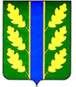 